Tekst  do czytania dla chętnych dzieci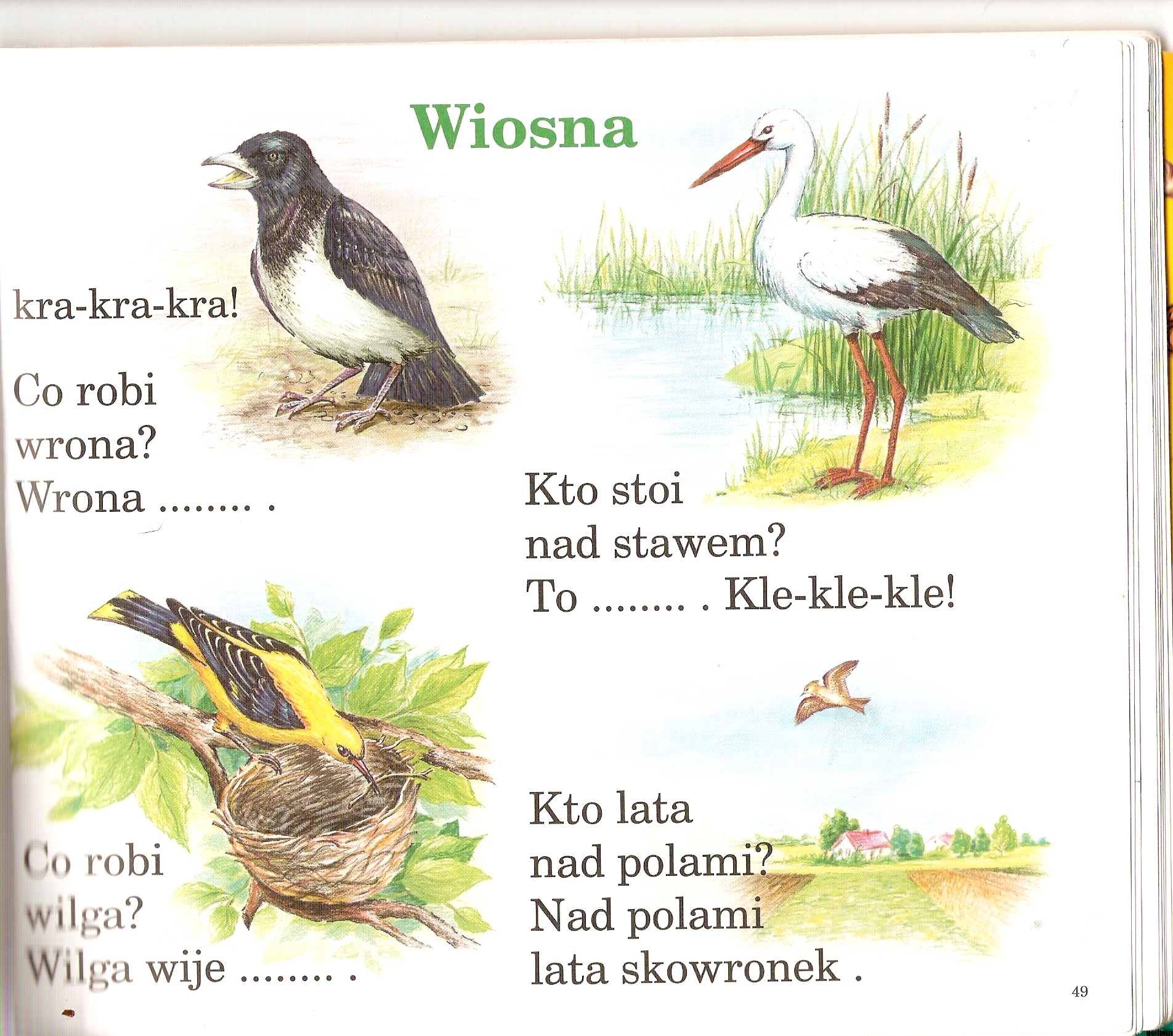 